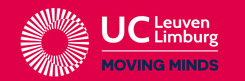   in 	 Verklaring door de kandidaatstudent March 30, 2018AAN // AAN // VAN // VAN // EnglishFrancaisNederlandsDeutschEspanolspeakingwritingreadingunderstanding